1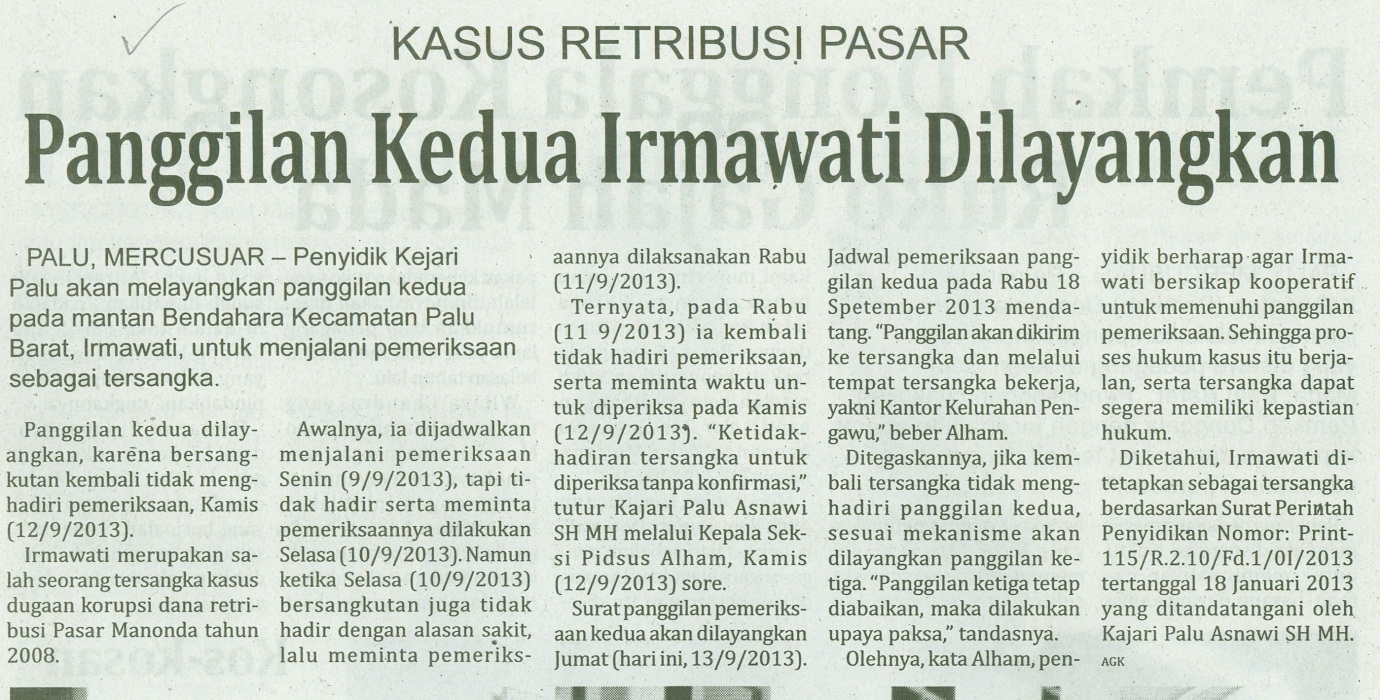 Harian    	:Mercusuar KasubaudSulteng IHari, tanggal:Jumat  , 13 September 2013KasubaudSulteng IKeterangan:Halaman 6  Kolom 3-8KasubaudSulteng IEntitas:Kota PaluKasubaudSulteng I